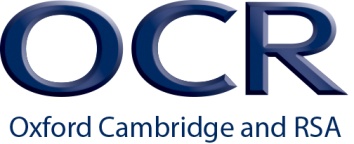 UNITS G154, G156 AND G158 - SPECIAL STUDY THEMES FOR JUNE 2017 ASSESSMENTS The themes for the June 2017 special study units’ assessments are as follows: Please note that themes are subject to change. If there is a change to the above themes, centres will be informed via a Notice to Centres which will be emailed to centres and posted to the OCR GCE Law webpage. We intend to upload copies of the pre-release special study materials for June 2017 and the accompanying Special Study Skills pointer onto the OCR GCE Law webpage by the start of September 2016. OCR Customer Contact Centre (General Qualifications): 01223 553998 www.ocr.org.uk OCR Customer Contact Centre (Vocational Qualifications): 024 76 851509 Special study unit June 2017 theme G154 Criminal Law Non-fatal offences against the personG156 Law of ContractOffer and acceptanceG158 Law of Torts Occupiers liability